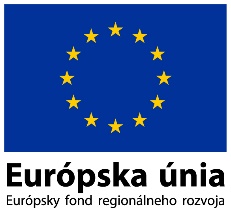 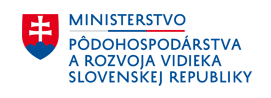 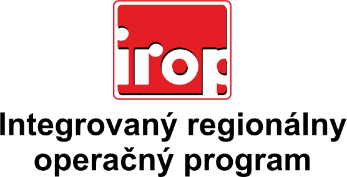 Zoznam odborných hodnotiteľovZoznam odborných hodnotiteľovKód výzvyMená odborných hodnotiteľov IROP-PO1-SC121-2016-12    4. hodnotiace koloIng. Peter Biel IROP-PO1-SC121-2016-12    4. hodnotiace koloIng. Milan Ovseník IROP-PO1-SC121-2016-12    4. hodnotiace koloIng. Stanislav Ondirko IROP-PO1-SC121-2016-12    4. hodnotiace koloMgr. Patrik Saxa